ПРОТОКОЛ № 15/2020внеочередного Общего собрания членовСаморегулируемой организации Союз проектных организаций «ПроЭк»Дата собрания: 28 октября 2020 года. Место проведения: город Москва, ул. Малая Андроньевская, д.15, к. 304. Форма проведения внеочередного Общего собрания членов: очная.Время начала и окончания регистрации: 10.00-11.00.Время проведения собрания: 11.05-11:25Форма голосования: открытое.Основание для созыва внеочередного Общего собрания – решение Президиума Саморегулируемой организации Союза проектных организаций «ПроЭк» (Протокол № 1004 от 16 октября 2020 года).Всего членов высшего органа управления - Общего собрания членов Саморегулируемой организации Союза проектных организаций «ПроЭк» - 1020.На собрании присутствовали    764 члена.Кворум – 74,9 % собрание правомочно.Список членов СРО Союз «ПроЭк»,присутствовавших на собранииКроме членов Саморегулируемой организации Союза проектных организаций «ПроЭк» (далее – Союз), обладающих правом голоса, на собрании присутствовали приглашенные: 1.Утюгов Алексей Сергеевич - Директор Союза;2.Ломтева Елена Петровна.Председательствует на основании пункта 9.14.4 устава Союза Абрамович Игорь ВладимировичСекретарем собрания избрана Яковлева Т.Н.Счетная комиссия избрана в составе:1. Яковлева Татьяна Николаевна2. Ковалева Анна Германовна.Голосовали: «за» -единогласно, «против» - нет, «воздержалось» - нетПОВЕСТКА ДНЯ:1. Об утверждении Положения о членстве в Саморегулируемой организации Союзе проектных организаций «ПроЭк» в новой редакции.РАССМОТРЕНИЕ ВОПРОСОВ ПОВЕСТКИ ДНЯПО ПЕРВОМУ ВОПРОСУ:Слушали: Утюгова Алексея Сергеевича, который предложил утвердить Положение о членстве Саморегулируемой организации Союза проектных организаций «ПроЭк» в новой редакции.Голосовали: «за» -556, «против» -нет, «воздержалось» -208.Постановили: Утвердить Положение о членстве Саморегулируемой организации Союза проектных организаций «ПроЭк» в новой редакции.Докладчик собрания Утюгов А.С. объявил о том, что Общее собрание рассмотрело все вопросы повестки дня. На этом общее собрание объявляется закрытым.ПОДПИСИ:Председатель собрания	                                                                           / Абрамович И.В./                                                                              Секретарь собрания           				                          / Яковлева Т.Н./САМОРЕГУЛИРУЕМАЯ    ОРГАНИЗАЦИЯ    СОЮЗ ПРОЕКТНЫХ ОРГАНИЗАЦИЙ             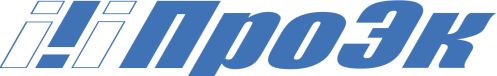 регистрационный номер СРО-П-185-16052013www.sro–proek.ru  Е-mail: sro-proek@mail.ru   105064, г. Москва, Старая Басманная., д. 14/2 стр. 4тел.  8(495)162-61-44№ОПФНаименованиеИННРуководительПрисутствовали    по доверенности1АО"Техатомсервис"5410120893ДоверенностьЯковлева Т.Н.2ОООкорпорация Стальконструкция7453273591ДоверенностьЕрохов А.Н.3ООО"Экострой-Дон"6125028860ДоверенностьЕрохов А.Н.4ООО"Эл-проект"5053036539ДоверенностьКовалева А.Г.5ООО"Цпб"5038103981ДоверенностьЕрохов А.Н.6ООО"Авгур-Сервис"3121182590ДоверенностьЕрохов А.Н.7ООО"СтройКомпани"7725766162ДоверенностьЕрохов А.Н.8ООО"Строй Центр Проект"2312217443ДоверенностьКовалева А.Г.9ООО«Энергосервис»7811004224ДоверенностьКовалева А.Г.10ООО"ДИОРИТ ПРОЕКТ"6315660474ДоверенностьКовалева А.Г.11ОООСеверо-Западный институт проектирования7715933801ДоверенностьКовалева А.Г.12ООО"ПРОИНЖИНИРИНГ"1660218816ДоверенностьЕрохов А.Н.13ООО"СтройМонтаж"2635101622ДоверенностьЕрохов А.Н.14ОООБСтЭ "Гарантия"6658458961ДоверенностьКовалева А.Г.15ООО«СПС»7724610003ДоверенностьЕрохов А.Н.16ООО«Микрос Инжиниринг»7719461476ДоверенностьКовалева А.Г.17ООО«ГРАНД КОНСТРУКТИВ»9102020771ДоверенностьКовалева А.Г.18ООО«КРЕМНЁВ АТЕЛЬЕ»9715302020ДоверенностьКовалева А.Г.19ООО"Стройгазсервис"7717645647ДоверенностьЯковлева Т.Н.20ООО«ИГ БиН»7721363388ДоверенностьКовалева А.Г.21ООО«ЭКСИМПЛ»7734733029ДоверенностьЕрохов А.Н.22ООО«Таврида Электрик Новосибирск»5405220532ДоверенностьКовалева А.Г.23ООО«КИ-Партнер»2721105170ДоверенностьКовалева А.Г.24АО«ЮжНИИМФ»2315185366ДоверенностьКовалева А.Г.25ООО«Проектно-сметное бюро Курганинское»2339023036ДоверенностьКовалева А.Г.26ООО«ПРОФИТ ИНЖИНИРИНГ»7734734230ДоверенностьКовалева А.Г.27ООО«Атомлайн»5001114024ДоверенностьКовалева А.Г.28ООО«ГНТЦ»6453092755ДоверенностьЯковлева Т.Н.29ООО«Консалтинговый центр Бизнес-информ-анализ»7743029740ДоверенностьКовалева А.Г.30ООО«МОДУЛЬ»4004400952ДоверенностьКовалева А.Г.31АО«НПО ГПКО»7726013500ДоверенностьКовалева А.Г.32ООО«РФК Климат»7717663364ДоверенностьКовалева А.Г.33ООО«ДонГипроШахт»6166097742ДоверенностьКовалева А. Г.34ООО«СтройПроектИнжиниринг»7710950056ДоверенностьЕрохов А.Н.35ООО«Архитектурная Студия Ильинской»2536263083ДоверенностьЕрохов А.Н.36ООО«ЭлектроСветоДинамика»7725852333ДоверенностьКовалева А.Г.37ООО«Арсиспро»5405505802ДоверенностьЕрохов А.Н.38ООО«ТАТ»4025429007ДоверенностьКовалева А.Г.39ООО«Пиран-ИТ»7723789380ДоверенностьКовалева А.Г.40ООО«МП»0275904191ДоверенностьКовалева А.Г.41ООО«Строймонтажсервис»1513052567ДоверенностьКовалева А.Г.42ООО«КузбассЗолотоПроект»4205130600ДоверенностьЕрохов А.Н.43ООО«Евростройконсалт»7705729170ДоверенностьЕрохов А.Н.44ООО«ЭНЕРГО АСТ»1650344321ДоверенностьЯковлева Т.Н.45ООО«Джонс Лэнг ЛаСаль Сервисис»7705925304ДоверенностьКовалева А.Г.46ООО«СК «ТСМ»2457075866ДоверенностьКовалева А.Г.47ООО«УК ПНГИ»7726366167ДоверенностьЯковлева Т.Н.48ООО«ПРИОРИТЕТ»6234076824ДоверенностьКовалева А.Г.49ООО«Машиностроительный Инжиниринг»7728323909ДоверенностьКовалева А.Г.50ООО«Инженерная компания «Монтажград»7718999582ДоверенностьКовалева А.Г..51ООО«СтальПроект»7743840108ДоверенностьКовалева А.Г.52ООО«ВНИИМИРТ Медицина»7720373979ДоверенностьКовалева А.Г.53ООО«СвязьСтройКомплекс»2801227230ДоверенностьКовалева А.Г.54ООО«ВЗМК»6318197790ДоверенностьЕрохов А.Н.55ООО«АвСиКом»7456020790ДоверенностьКовалева А.Г.56ООО«ИМПРО»7813511847ДоверенностьКовалева А.Г.57ООО«ЭкоСтрой»7716867816ДоверенностьКовалева А.Г.58ООО«ПРОМЭКСПЕРТИЗА»7704811304ДоверенностьЕрохов А.Н.59ООО«Регион Строй»6316224181ДоверенностьКовалева А.Г.60ООО«БАЗИС-СПБ»7841014082ДоверенностьЕрохов А.Н.61ООО«СтройПроект 40»4025450190ДоверенностьЯковлева Т.Н.62ООО«Рефинжиниринг»7743908564ДоверенностьЕрохов А.Н.63ООО«АльфаПроект»2902077037ДоверенностьКовалева А.Г.64ООО«ТехПро»2634095630ДоверенностьЯковлева Т.Н.65ООО«Инстелком»7447219719ДоверенностьКовалева А.Г.66ООО«Люмсмарт»1658154957ДоверенностьЯковлева Т.Н.67ООО«Продвижение»4909092408ДоверенностьЯковлева Т.Н.68ООО«ИнжЭнергоСтрой»7724417747ДоверенностьКовалева А.Г.69ООО«ЕРС»7718989538ДоверенностьКовалева А.Г.70ООО«ИТР»7801337707ДоверенностьКовалева А.Г.71ООО«НИЦ «АЛЬФА ЭКСПЕРТ ДИАГНОСТИКА»7723905540ДоверенностьКовалева А. Г.72ООО«КИ»4253014820ДоверенностьКовалева А.Г.73ООО«Инженерные изыскания»7448145266ДоверенностьКовалева А.Г.74АО«АтомРегионСтрой»7706764931ДоверенностьКовалева А.Г.75ООО«Строй-связь 33»3328476501ДоверенностьЯковлева Т.Н.76ОООПротивопожарный сервис7736660859ДоверенностьКовалева А.Г.77ООО«Проектстройэнерго»7704580907ДоверенностьЯковлева Т.Н.78ООО«ИНЖЕНЕРНЫЙ ЦЕНТР»7713762822ДоверенностьКовалева А.Г.79ООО«Велес Групп»3328015229ДоверенностьЯковлева Т.Н.80ООО«ЗЭР»8904034470ДоверенностьЕрохов А.Н.81ООО«Мобильные системы»7731417547ДоверенностьЯковлева Т.Н.82ООО«Гео-Проект»7707698209ДоверенностьЯковлева Т.Н.83ООО«СК ОДИП»7713407874ДоверенностьЯковлева Т.Н.84ООО«МТ-Сервис»3442119008ДоверенностьЯковлева Т.Н.85ООО«СибТехСтрой»5405384957ДоверенностьЯковлева Т.Н.86ИПТухтаров Нариман Иннатович732812841866ДоверенностьЯковлева Т.Н.87ООО«ИЦ АЛМИР»7816595926ДоверенностьЯковлева Т.Н.88ООО«ДОН» ФСП6165209213ДоверенностьЯковлева Т.Н.89ООО«Системный интегратор»5404006303ДоверенностьЯковлева Т.Н.90ОООСК «Ремстрой»5053021518ДоверенностьЯковлева Т.Н.91ООО«Арсенал»5256089511ДоверенностьЯковлева Т.Н.92ООО«МелиоВодПроект»5047134351ДоверенностьЯковлева Т.Н.93ООО«НАТА-Строй»1837008776ДоверенностьКовалева А.Г.94ООО«СЗИК»7810699534ДоверенностьКовалева А.Г.95ООО«СК АгроБау»7731474993ДоверенностьЕрохов А.Н.96ООО«СЭР»4703150832ДоверенностьЯковлева Т.Н.97ООО«ВВСВОДА»9729120662ДоверенностьЯковлева Т.Н.98ООО«ГостСтрой-72»7203380858ДоверенностьЯковлева Т.Н.99ООО«АСК «КАСКАД»7720363307ДоверенностьЕрохов А.Н.100ООО«Вертикаль»7716791204ДоверенностьЕрохов А.Н.101ООО«СТРОЙКОМПЛЕКС»7714549705ДоверенностьЕрохов А.Н.102ООО«НПРЦ»7802368539ДоверенностьЯковлева Т.Н.103ООО«РЕНЕССАНС ПРОЕКТ ГРУПП»0278903830ДоверенностьКовалева А.Г.104ООО«ИТК Френкеля»5903122217ДоверенностьКовалева А.Г.105ООО«Стротекс»6318243052ДоверенностьЯковлева Т.Н.106ООО«Научно-исследовательский и проектный институт 8»4028065333ДоверенностьЯковлева Т.Н.107ООО«Термаль Сервис Плюс»3123338035ДоверенностьКовалева А.Г.108ООО«СК Викинг-С»6670379868ДоверенностьЕрохов А.Н.109ООО«Аналитические Технологии»7709768388ДоверенностьЯковлева Т.Н.110ООО«ПО Энергожелезобетонинвест»7716618190ДоверенностьЯковлева Т.Н.111ООО«АЛТАЙ-ТЕНТ»2225078730ДоверенностьЯковлева Т.Н.112ООО«ТАПМ Тандем-К»2727007309ДоверенностьЕрохов А.Н.113ООО«ОРБИТА»4205330494ДоверенностьЯковлева Т.Н.114ООО«ЛЕАЛ»9102020605ДоверенностьКовалева А.Г.115ООО«Проектное мышление»7719197976ДоверенностьКовалева А.Г.116ООО«ЯРСТРОЙ АУДИТ»7603064053ДоверенностьЕрохов А.Н.117ОООНИЦ «Мосты»9715310783ДоверенностьКовалева А.Г.118ООО«ИЦ «Интегра»1658128795ДоверенностьКовалева А.Г.119ООО«Эвриал»5012061335ДоверенностьКовалева А.Г.120ЗАО«ЛСЦ ПИИ «МИКРО»7732109390ДоверенностьЯковлева Т.Н.121ООО«ПКБ Компании Кебъ»5003053360ДоверенностьЯковлева Т.Н.122ООО«СтройСервис»7713719714ДоверенностьЯковлева Т.Н.123ООО«ИНСОЛЯЦИЯ»7710728904ДоверенностьЕрохов А.Н.124ООО«ГЕОИНВЕСТ»7707336632ДоверенностьЕрохов А.Н.125ОООИПЦ «ХимПромПроект»5249106251ДоверенностьЯковлева Т.Н.126ООО«Строй Центр»3525233515ДоверенностьЯковлева Т.Н.127ООО«Пять сетей»2628802810ДоверенностьЕрохов А.Н.128ООО«МВК Энерджи»7814532462ДоверенностьЕрохов А.Н.129ООО«Криктор»7722760290ДоверенностьЕрохов А.Н.130ООО«Проект-Девелопмент»6685042560ДоверенностьЕрохов А.Н.131ООО«Арсенал»4401091683ДоверенностьЕрохов А.Н.132ОООПК «Лидер»1650279619ДоверенностьКовалева А.Г.133ООО«АЙ ЭМ БУЛЛ КОНСТРАКШН»7731372247ДоверенностьКовалева А.Г.134ОООМИП «НИЦ МиС»7714966995ДоверенностьЯковлева Т.Н.135ООО«ГПН»6732037810ДоверенностьЕрохов А.Н.136ГБУ«Жилищник района Беговой»7714343246ДоверенностьЕрохов А.Н.137МУП«СЭМ»3812011474ДоверенностьЕрохов А.Н.138ООО «ГИЛЬДИЯ СОВРЕМЕННЫХ ПРОЕКТОВ»5027209947ДоверенностьЕрохов А.Н.139ООО«Стройкомплект»7708207936ДоверенностьЕрохов А.Н.140ООО«ЮСК»3435125314ДоверенностьЕрохов А.Н.141ОООПСК5502011767ДоверенностьЕрохов А.Н.142ООО«Арна»7718030212ДоверенностьЕрохов А.Н.143ООО«НавГиС»8602272831ДоверенностьЕрохов А.Н.144ООО«Связь Монтаж»8905054977ДоверенностьЕрохов А.Н.145ИПГогунская Ю.Г.910501465015ДоверенностьЕрохов А.Н.146ООО«Сеть-Строй»9721055789ДоверенностьЕрохов А.Н.147АО«ЧелябСтройКон»7453150409ДоверенностьЕрохов А.Н.148ООО«АБСОЛЮТ» Центр независимых экспертиз, исследований и аудита»7716808553ДоверенностьЕрохов А.Н.149ООО«КАМСТО»1650245641ДоверенностьКовалева А.Г.150ООО«ОКС»5504122776ДоверенностьЕрохов А.Н.151ООО«МУЛЬТИ СЕРВИС СВЯЗЬ ПРОЕКТ»7722833692ДоверенностьКовалева А.Г.152ООО«Артифекс»2130102215ДоверенностьЕрохов А.Н.153ООО«КОМПЭКС»7734180800ДоверенностьКовалева А.Г.154ООО«Юнидрафт»7725414097ДоверенностьКовалева А.Г.155ООО«Прогресс Лифт»7733615696ДоверенностьЕрохов А.Н.156ООО«ЭССА-ПРО»7733277895ДоверенностьЕрохов А.Н.157ИПРыбак А.Р.245726226199ДоверенностьКовалева А.Г.158ООО«Интеграл НТ»5254482967ДоверенностьЕрохов А.Н.159ООО«КОНКРИТ СТОУН»7721801810ДоверенностьКовалева А.Г.160ООО«НИИТ Групп»7715660336ДоверенностьЕрохов А.Н.161ООО«Строй Ресурс»7448202926ДоверенностьЕрохов А.Н.162ООО«Стратегия»7726657078ДоверенностьЕрохов А.Н.163ООО«СМИ»2130107252ДоверенностьКовалева А.Г.164ООО«ПроСтрой»6685136829ДоверенностьЕрохов А.Н.165ООО«ЭРМОН»7725698610ДоверенностьКовалева А.Г.166ООО«АЙСБЕРГ-СЕРВИС»7701139606ДоверенностьЕрохов А.Н.167ООО«Русский лёд Девелопмент»7717721256ДоверенностьЕрохов А.Н.168ООО«ИнжКомПроект»3525175574ДоверенностьЕрохов А.Н.169ООО«СахалинСтройПроект»6501275448ДоверенностьЕрохов А.Н.170ООО«РенессансПроект»9701101596ДоверенностьЕрохов А.Н.171ООО«Центр пожарной безопасности»4101143429ДоверенностьЕрохов А.Н.172ООО«Инжстрой-СТК»7710669712ДоверенностьЕрохов А.Н.173ООО«ТехноТел»7708757055ДоверенностьКовалева А.Г.174ООО«ВИТМАР»6950147475ДоверенностьКовалева А.Г.175ООО«Рус-Строй»9710023672ДоверенностьЕрохов А.Н.176ООО«Добрострой»6165199011ДоверенностьЕрохов А.Н.177ООО«ТермоМонт»7726727790ДоверенностьЕрохов А.Н.178ООО«Рязанское агентство инвентаризации и проектирования»6234106701ДоверенностьЕрохов А.Н.179ООО«Объект-Эксперт»4401155344ДоверенностьКовалева А.Г.180ООО«ПОС Фактори»7720802321ДоверенностьКовалева А.Г.181ООО«СГТ»9701056015ДоверенностьКовалева А.Г.182АО«Теремок-Инвест»7734506918ДоверенностьЕрохов А.Н.183ООО«ВСП»6686091377ДоверенностьЕрохов А.Н.184ООО«Строй Телеком»6318004287ДоверенностьКовалева А.Г.185ООО«146 ОКС»7729782687ДоверенностьЕрохов А.Н.186ООО«АрхС»7716797502ДоверенностьЕрохов А.Н.187ООО«Кляйневельт архитектен рус»7709460280ДоверенностьЕрохов А.Н.188ООО«Аэросвет»7736088303ДоверенностьЯковлева Т.Н.189ООО«архитектурная группа аЗОН»7728767823ДоверенностьЕрохов А.Н.190ООО«РПДВ»2543122090ДоверенностьЕрохов А.Н.191ООО«СтройКомплекс»7202182525ДоверенностьЕрохов А.Н.192ООО«ОВК-Строй»3525346580ДоверенностьЕрохов А.Н.193ОООНПК «Техносфера»3329081104ДоверенностьЕрохов А.Н.194ООО«Сарбаз»7725420319ДоверенностьЕрохов А.Н.195ООО«Эйчси проджект»7725834334ДоверенностьЕрохов А.Н.196ОООНПО «РТС»7453099174ДоверенностьЯковлева Т.Н.197ООО«ТЕПЛОТЕХСЕРВИС»7415053588ДоверенностьЕрохов А.Н.198ИПЩедловская Е.В.545208313924ДоверенностьЕрохов А.Н.199ОООПроектное бюро Аргос7735168443ДоверенностьКовалева А.Г.200ООО«Научно-Реставрационное Объединение»7718791873ДоверенностьКовалева А.Г.201ООО«БОН»7727778131ДоверенностьКовалева А.Г.202ООО«Корпорация Безопасности»6658501254ДоверенностьКовалева А.Г.203ООО«СТРОЙПЛЮС»5074048422ДоверенностьКовалева А.Г.204ООО«АттикПроект»9718076281ДоверенностьЕрохов А.Н.205ООО«ЛНСЭ»6449059650ДоверенностьКовалева А.Г.206ООО«ПроАльянс»6166066631ДоверенностьЕрохов А.Н.207ООО«ТСТ Групп»5044080933ДоверенностьЯковлева Т.Н.208ООО«СТРОЙВЕНТЭЛ»7728323578ДоверенностьКовалева А.Г.209ООО«СИТИ СЕКТОР»7706813018ДоверенностьКовалева А.Г.210ИППотапченко О.И.616303868431ДоверенностьЕрохов А.Н.211ООО«ИМАРАЛ»7704360041ДоверенностьЯковлева Т.Н.212ООО«Столичный стиль»7734652980ДоверенностьЕрохов А.Н.213ООО«ИТЭК»7718699370ДоверенностьКовалева А.Г.214ООО«Газпромнефть-КС»5501177142ДоверенностьЯковлева Т.Н.215ООО«Проперти М»7802487624ДоверенностьЯковлева Т.Н.216ООО«Холодпрестиж»7718557224ДоверенностьЕрохов А.Н.217ООО«ИНЖЕНЕР-СЕРВИС»9729154492ДоверенностьЕрохов А.Н.218ООО«СибЭкоСтрой»5407474719ДоверенностьЯковлева Т.Н.219ИПСигов Андрей Николаевич 181500882772ДоверенностьЕрохов А.Н.220ИПДондуков Виталий Викторович650111293248ДоверенностьЕрохов А.Н.221ООО«КОМПЛЕКССТРОЙ»7707659351ДоверенностьЯковлева Т.Н.222АНО«ЛЭКСАН»7703433642ДоверенностьЕрохов А.Н.223ООО«МсП Элефант»7734046971ДоверенностьЕрохов А.Н.224ООО«СК»3304025845ДоверенностьКовалева А.Г.225ООО«НТЦ Сфера»7717788613ДоверенностьКовалева А.Г.226ООО«СПМК»5311008724ДоверенностьКовалева А.Г.227ООО«ДЭКС»7725495900ДоверенностьЕрохов А.Н.228ООО«Ивит-Строй»5032261639ДоверенностьЕрохов А.Н.229ООО«Максимум»9110022268ДоверенностьЯковлева Т.Н.230ООО«АЙ 'Н' ДИ»7603062345ДоверенностьЯковлева Т.Н.231ООО«СИНОПСИС»7725826894ДоверенностьКовалева А.Г.232ООО«СТАРИС»9718116470ДоверенностьКовалева А.Г.233ООО«УМНЫЙ КЛИМАТ ДИСТРИБЬЮШН»7734368792ДоверенностьЕрохов А.Н.234ООО«Премиум Стоун»7704645520ДоверенностьЕрохов А.Н.235ИПСалимов Ильдар Ильгизарович165501675477ДоверенностьЕрохов А.Н.236ООО«АйТи Энерджи Сервис»7729403949ДоверенностьЕрохов А.Н.237ОООАЭПЦ «СПЕКТР»2223605807ДоверенностьЕрохов А.Н.238ООО«Элеком Групп»7733898028ДоверенностьЕрохов А.Н.239ООО«Арктикгазстройпроект»7203370391ДоверенностьЕрохов А.Н.240ООО«АрхиГард»7725498749ДоверенностьКовалева А.Г.241ООО«ЮЛА-ПРОДЖЕКТ»2309155726ДоверенностьКовалева А.Г.242ООО«Уренгойгидропроект»8904077682ДоверенностьЕрохов А.Н.243ООО«Эф Ди Эй»9718116223ДоверенностьЕрохов А.Н.244ООО«Промспецстрой»7729449950ДоверенностьЕрохов А.Н.245ООО«МСК»7727797631ДоверенностьЯковлева Т.Н.246ИПГаврилович В.Ю.772142893300ДоверенностьЕрохов А.Н.247ИПСтепанов Ю. Н.773605043217ДоверенностьЕрохов А.Н.248ЗАО«НПЦ «АТ Транс»6659222736ДоверенностьЕрохов А.Н.249ООО«ВИСТТЕХ»7724759733ДоверенностьЯковлева Т.Н.250ОООСТРОЙКОМПЛЕКТ-М7718695457ДоверенностьЯковлева Т.Н.251ООО«Конвент-СТ»5045046526ДоверенностьЯковлева Т.Н.252ООО«Промгазинжиниринг»7728370070ДоверенностьЕрохов А.Н.253ОООАПЦ «Щёлковский»5050112887ДоверенностьЕрохов А.Н.254ООО«Строймаксимум»6659127867ДоверенностьЕрохов А.Н.255ООО«Р-ИНЖИНИРИНГ»7720831629ДоверенностьЯковлева Т.Н.256ООО«ДИЗАЙНСТРОЙ»9710029160ДоверенностьКовалева А.Г.257ОООЗавод Легких Конструкция «Декор»5246042313ДоверенностьЕрохов А.Н.258ИППерин Г. Г.246501922505ДоверенностьЕрохов А.Н.259ООО«ТехГрадПроект»9731016764ДоверенностьЕрохов А.Н.260ООО«Империал Проект»9731016838ДоверенностьЕрохов А.Н.261ООО«АтомСвет Энергосервис»7714857844ДоверенностьКовалева А.Г.262ООО«БРИК КОНСТРАКШЕН»9729275602ДоверенностьЕрохов А.Н.263ООО«Строй Комплекс»3664223659ДоверенностьКовалева А.Г.264ООО«ВС СтройПроект»7715904751ДоверенностьКовалева А.Г.265ООО«МС Групп»2902071081ДоверенностьЕрохов А.Н.266ООО«Строим вместе»7728441892ДоверенностьЕрохов А.Н.267АО«ПАРАДОКС АРКИТЕКЧЕ»7709682388ДоверенностьЕрохов А.Н.268ООО«Реал Тайм»7728454556ДоверенностьКовалева А.Г.269ООО«НИЦ ТСО»7704459731ДоверенностьЕрохов А.Н.270ООО«НСК-ЭКСПЕРТ ГРУПП»5404082030ДоверенностьЕрохов А.Н.271ООО«ИСО «ВЕРШИНА»2222814822ДоверенностьЕрохов А.Н.272ООО«Промстандарт»2502007388ДоверенностьЕрохов А.Н.273ООО«РОНИНТЕКС-ПРОЕКТ»7713461705ДоверенностьЕрохов А.Н.274ООО«Ачим Девелопмент»8904075533ДоверенностьЕрохов А.Н.275ООО«АКАДЭКС»3665801165ДоверенностьЕрохов А.Н.276ООО«Гарантия»6518007817ДоверенностьЕрохов А.Н.277ООО«НАРОСТРОЙ»5047142176ДоверенностьЕрохов А.Н.278ООО«Турбоден Рус»7726374048ДоверенностьКовалева А.Г.279ООО«ЭНЕРГО-СТАНДАРТ»5044092664ДоверенностьЕрохов А.Н.280ООО«АЛЬЯНС»7714912615ДоверенностьЕрохов А.Н.281ООО«Система-Строй»7751145450ДоверенностьЕрохов А.Н.282ООО«Иннова Сервис»5024132189ДоверенностьЕрохов А.Н.283ООО«НПК «МЕРИДИАН»7730707282ДоверенностьЕрохов А.Н.284ООО«КСМ-1»7734382500ДоверенностьЕрохов А.Н.285ООО«Лифт Комплекс»9718112564ДоверенностьКовалева А.Г.286ОООПКО «СПЕЦМОНТАЖАВТОМАТИКА»3662005736ДоверенностьЕрохов А.Н.287ОООЯХМ «Реставратор»7604089340ДоверенностьКовалева А.Г.288ООО«ПТ-Проект»7736673752ДоверенностьКовалева А.Г.289ООО«НЭОО «ЭКСПЕРТ»6165144407ДоверенностьКовалева А.Г.290ОООСК «ТехСпецСтрой»5024183190ДоверенностьЕрохов А.Н.291ООО«СП-Строй»5047220441ДоверенностьКовалева А.Г.292ИПКрасовская Анастасия Альбертовна710512658052ДоверенностьЕрохов А.Н.293ООО«НПО «РемСтрой»7727341976ДоверенностьЕрохов А.Н.294ООО«Олимп»9701119610ДоверенностьЕрохов А.Н.295ООО«ПОЖСТРОЙСЕРВИС»7736259012ДоверенностьЕрохов А.Н.296ИПКарпушевский Владимир Анатольевич280116545560ДоверенностьЕрохов А.Н.297ООО«Техстрой»6950216009ДоверенностьЕрохов А.Н.298ООО«ПЛАНБАУ»5075036388ДоверенностьЕрохов А.Н.299ООО«ТехСтройЭксперт»9729274863ДоверенностьЕрохов А.Н.300ООО«ВДПО»7718854643ДоверенностьЕрохов А.Н.301ИПАндриященко Георгий920455347726ДоверенностьКовалева А.Г.302ООО«ФИНАНС-СТРОЙ»0326503176ДоверенностьКовалева А.Г.303ООО«Альфа Альянс»7203432619ДоверенностьКовалева А.Г.304ООО«Видеоглаз Проект»7719828389ДоверенностьЕрохов А.Н.305ООО«КПО-Электро»7724733598ДоверенностьЕрохов А.Н.306ООО«КрымГидроПроект»9108122970ДоверенностьЕрохов А.Н.307ООО«Дон-Проект»7725415277ДоверенностьЕрохов А.Н.308ООО«Служба Технического Сопровождения»7720333172ДоверенностьЕрохов А.Н.309ООО«ПАРИТЕТ-ИНЖИНИРИНГ»2311099300ДоверенностьЕрохов А.Н.310ИПФоминов С.С.502711892002ДоверенностьЕрохов А.Н.311ООО«ОКБ СХМ Технатон»7720197272ДоверенностьЕрохов А.Н.312ОООГрадостроительный институт Пространственного моделирования и развития «Гипрогор Проект»7717545650ДоверенностьЯковлева Т.Н.313ООО«ИНСТИТУТ ИС»5038137652ДоверенностьЕрохов А.Н.314ООО«Файнлайн дизайн»7728885880ДоверенностьЕрохов А.Н.315ООО«Диджитал Айс»7707850478ДоверенностьЕрохов А.Н.316ООО«Геолинк Ньютек»7710494607ДоверенностьЕрохов А.Н.317ООО«Инженерные технологии»5043047740ДоверенностьЕрохов А.Н.318ООО«Инком-Фасад»7718966837ДоверенностьЕрохов А.Н.319ООО«ПСК «ПОРТАЛ»7701938528ДоверенностьЕрохов А.Н.320ООО«АРС»7724436891ДоверенностьЕрохов А.Н.321ООО«ДИАЛ СЕРВИС»5045054710ДоверенностьЕрохов А.Н.322ИПЗУБАЛЬ ПАВЕЛ БОГДАНОВИЧ772072553555ДоверенностьЕрохов А.Н.323ООО«СВСиУ»7719480655ДоверенностьЕрохов А.Н.324ООО«Иннова ТехноСтрой»7733304147ДоверенностьЕрохов А.Н.325ООО«Тэсмострой»7743802670ДоверенностьКовалева А.Г.326ООО«ПРОСПЕКТ»7724421084ДоверенностьЕрохов А.Н.327ОООЧОО «ФОРТ»0269999117ДоверенностьЕрохов А.Н.328ООО«БТИ»6319174563ДоверенностьЕрохов А.Н.329ООО«НОВЫЕ ГОРИЗОНТЫ»5047113094ДоверенностьЕрохов А.Н.330ООО«МЕРИДИАН»7751524716ДоверенностьКовалева А.Г.331ООО«Химспецстрой»4401177468ДоверенностьЕрохов А.Н.332ООО«АУРУМ»7704439358ДоверенностьЕрохов А.Н.333ЗАО«МЕТАЛЛСТРОЙИНВЕСТ»7701122183ДоверенностьЕрохов А.Н.334ООО«Энерговодпроект»6163106533ДоверенностьКовалева А.Г.335ООО«ПК Альянс ДВ»2723204666ДоверенностьЕрохов А.Н.336ООО«Промэнерго»6163107061ДоверенностьЕрохов А.Н.337ООО«МПО «Регион»7723332804ДоверенностьКовалева А.Г.338ООО«Палп-Строй»3811121033ДоверенностьЕрохов А.Н.339ООО«ЮНАД»7728459963ДоверенностьЕрохов А.Н.340ООО«ИММОБИЛЕ»7717601079ДоверенностьЕрохов А.Н.341АО«АИСФеР»5076008986ДоверенностьЕрохов А.Н.342ООО«СТРОЙИНЖПРОЕКТ»9715341862ДоверенностьКовалева А.Г.343ООО«ИНФОМАТ»1655187496ДоверенностьЕрохов А.Н.344ООО«АТХ-Строй»3662269062ДоверенностьЯковлева Т.Н.345ООО«Пожарная Защита»9729125773ДоверенностьЕрохов А.Н.346ОООСБ Строй5036083360ДоверенностьЯковлева Т.Н.347ООО«ГЕОИНЖИНИРИНГСЕРВИС»2014018805ДоверенностьКовалева А.Г.348ООО«ЭМС»7715464194ДоверенностьКовалева А.Г.349ООО«НСК СтройГарант»7727406550ДоверенностьЕрохов А.Н.350ЗАО«ИнГеоСтрой»7709868819ДоверенностьЕрохов А.Н.351ООО«ППР СТАНДАРТ»7720438369ДоверенностьЕрохов А.Н.352ИПЧумаков Сергей Дмитриевич632121265201ДоверенностьЕрохов А.Н.353ООО«ЖЕЛДОРЭНЕРГОРЕСУРС»9701053261ДоверенностьЕрохов А.Н.354ООО«АРТ-ЭКО»7728796091ДоверенностьЕрохов А.Н.355ИПКочкарев М.И.662706688637ДоверенностьЕрохов А.Н.356ООО«ИнСет»7733338724ДоверенностьКовалева А.Г.357ООО«ПИРССТРОЙ»5030040257ДоверенностьКовалева А.Г.358ООО«ЭКОТРАСТ»3664216108ДоверенностьЕрохов А.Н.359ООО«КОМИНТЕК»7731430481ДоверенностьКовалева А.Г.360ООО«АРХ-Проект»2721123517ДоверенностьЕрохов А.Н.361ОООНОВАЯ АРХИТЕКТУРА5835076344ДоверенностьЯковлева Т.Н.362ООО«СИТИСИНКИНГ»9909398963ДоверенностьКовалева А.Г.363ООО«РЕГИОНТЕХСЕРВИС»5906083397ДоверенностьКовалева А.Г.364ООО«Мосинжком»7727413814ДоверенностьЕрохов А.Н.365ООО«ЛАЭР»7720790517ДоверенностьЕрохов А.Н.366ООО«СМАРТКОМСЕРВИС»6318018716ДоверенностьЕрохов А.Н.367ОООКомпания «Казанский Фасад»1659184619ДоверенностьЕрохов А.Н.368ООО«Верта»6501253780ДоверенностьКовалева А.Г.369ООО«Радонеж»6924011446ДоверенностьКовалева А.Г.370ООО«ИНВЕСТТЕХНОЛОГИИ»7733670231ДоверенностьЕрохов А.Н.371ООО«МонолитМонтаж»7730699352ДоверенностьЕрохов А.Н.372ООО«КАРЛЕН»0304006237ДоверенностьЕрохов А.Н.373ООО«ИНТЕХ»7713462794ДоверенностьЕрохов А.Н.374ООО«Конструктив»7705527046ДоверенностьКовалева А.Г.375ООО«Объединенная Строительная Компания»5254485478ДоверенностьЕрохов А.Н.376ООО«МК ГРУПП»7714926093ДоверенностьЕрохов А.Н.377АО«Русперфоратор»7704218341ДоверенностьКовалева А.Г.378ООО«ТЕРМОТЕХНИКА»7710910085ДоверенностьЕрохов А.Н.379ООО«ВладПлюс»2540098450ДоверенностьКовалева А.Г.380ООО«Строй-Инжиниринг»5047183648ДоверенностьКовалева А.Г.381ООО«Дензо»7714443508ДоверенностьЕрохов А.Н.382ООО«Компрессор»7116129366ДоверенностьЕрохов А.Н.383ООО«Вексиллум-Крым»9102235209ДоверенностьКовалева А.Г.384ООО«ПЕРВАЯ КОЛЛЕГИЯ АРХИТЕКТОРОВ»7131002318ДоверенностьЕрохов А.Н.385ООО«Строительный Эксперт»7802685866ДоверенностьКовалева А.Г.386ООО«Элметро-Инжиниринг»7448109853ДоверенностьКовалева А.Г.387ООО«СТРОЙ-КОНТИНЕНТ»6167077555ДоверенностьЕрохов А.Н.388ООО«Строй-ресурс»0277919570ДоверенностьКовалева А.Г.389ООО«Эффективные решения»5805013918ДоверенностьЕрохов А.Н.390ООО«КОНЦЕПТ ВИЖН»5010055223ДоверенностьЕрохов А.Н.391ООО«Инженерия комфортной среды»7728469778ДоверенностьКовалева А.Г.392ООО«МАСТЕРОВОЙ»7743501923ДоверенностьЕрохов А.Н.393ООО«ВРС Диджитал»7719893081ДоверенностьЕрохов А.Н.394ФБУ«Ростест-Москва»7727061249ДоверенностьЕрохов А.Н.395ООО«НВП-ЭНЕРГО»3906360181ДоверенностьЕрохов А.Н.396ОООАмурский Проектный Институт «Колизей»2801184434ДоверенностьКовалева А.Г.397ООО«ЭНЕРГОСТРОЙ»8601054929ДоверенностьЕрохов А.Н.398ООО«СТК»7743301508ДоверенностьКовалева А.Г.399ООО«Верные решения»5022052379ДоверенностьЕрохов А.Н.400ОООНИЦ «ВЕКТОР»6323074113ДоверенностьЕрохов А.Н.401ООО«НМС-Групп»7603051914ДоверенностьЕрохов А.Н.402ООО«РБУ-Строй»7721397570ДоверенностьЯковлева Т.Н.403ООО«Геодезические изыскания»3461060705ДоверенностьЕрохов А.Н.404ООО«СТРОЙРЕСТАВРАЦИЯ»7713402611ДоверенностьЕрохов А.Н.405ООО«САХАЛИН-ТЕХНОЛОДЖИ»6501300736ДоверенностьЕрохов А.Н.406ООО«РСК Сатурн»6316115168ДоверенностьЕрохов А.Н.407ИПДианов Иван Владимирович720318348610ДоверенностьЕрохов А.Н.408ООО«СтройТехСервис»7709479280ДоверенностьЕрохов А.Н.409ИПСлесарчук М.Г.920358021655ДоверенностьЕрохов А.Н.410ООО«КРЕС»9718136928ДоверенностьЕрохов А.Н.411ООО«Крокус»3123383359ДоверенностьКовалева А.Г.412ООО«Константа»7721653954ДоверенностьЕрохов А.Н.413ОООРСП «ВИТТА»7725015374ДоверенностьКовалева А.Г.414ОООТК «Руслан-1»7728581272ДоверенностьЕрохов А.Н.415ООО«ЭКОТЭС»7720698889ДоверенностьЕрохов А.Н.416ООО«НЖСтрой»7728420282ДоверенностьЕрохов А.Н.417ООО«РЕНЕРО»7713774031ДоверенностьЕрохов А.Н.418ООО«Проектные технологии»7606109665ДоверенностьКовалева А.Г.419ООО«СК Партнер»7725493941ДоверенностьЕрохов А.Н.420ООО«ГИСГЕО»7452133111ДоверенностьЕрохов А.Н.421ООО«Соникс Групп»9723084295ДоверенностьЕрохов А.Н.422ООО«СМАРТ инжиниринг»7714794369ДоверенностьЕрохов А.Н.423ООО«Проектная Мастерская ВОЛОД»0400010772ДоверенностьЯковлева Т.Н.424ООО«ПожСпецСервис»7716931532ДоверенностьЕрохов А.Н.425ООО«СК «Энергомонтажсервис»7751527065ДоверенностьЕрохов А.Н.426ООО«МСК-Сервис»7728467820ДоверенностьЕрохов А.Н.427ООО«Сегмент»9701111643ДоверенностьЕрохов А.Н.428ООО«ГарантПРОЕКТ»7116132256ДоверенностьЕрохов А.Н.429ООО«Интайм-Проект»5024196231ДоверенностьЕрохов А.Н.430НАО«Кубаньгазификация»2308138460ДоверенностьЕрохов А.Н.431ИП«АЛЬЯНССТРОЙРЕСУРС»3849070451ДоверенностьЯковлева Т.Н.432ОАО«Торговый дом ЦУМ»7707073366ДоверенностьЕрохов А.Н.433ООО«КомплИТех»7702428167ДоверенностьКовалева А.Г.434ООО«МОДУЛЬ»7707846344ДоверенностьКовалева А.Г.435ООО«Титан-М-Томск»7017302588ДоверенностьКовалева А.Г.436ООО«Гелиос»7729604162ДоверенностьЕрохов А.Н.437ООО«ПЛАНЕР»7714444371Генеральный директорАбрамович И.В.438ООО«Куубер Группа Компаний»7708256235ДоверенностьКовалева А.Г.439ООО«СтройКомЭнерго»7724949276ДоверенностьЕрохов А.Н.440ООО«Атомспецстрой»7536158377ДоверенностьЕрохов А.Н.441ООО«ЭНЕРГОСЕТИ»9721059568ДоверенностьЕрохов А.Н.442ООО«Контур Строй»5024109302ДоверенностьЕрохов А.Н.443ООО«Маркетингпроект»5402047872ДоверенностьЕрохов А.Н.444ООО«Юг-Партнёр»2312234791ДоверенностьЕрохов А.Н.445ООО«А-Проект»9715347783ДоверенностьЕрохов А.Н.446ООО«БВК-СтройКласс»6950137808ДоверенностьКовалева А.Г.447ООО«ВодСтройПроект»5047219630ДоверенностьЕрохов А.Н.448ООО«СК Инженерный центр»5018181773ДоверенностьЕрохов А.Н.449ИППавленко Александр Геннадьевич790102646456ДоверенностьЕрохов А.Н.450ООО«ГК Гост»7709926387ДоверенностьЕрохов А.Н.451ООО«Гоньи Андженг Инжиниринг»6671096189ДоверенностьЕрохов А.Н.452ИПГергель Константин Александрович773211356319ДоверенностьЯковлева Т.Н.453ООО«Коммунальник»0201000466ДоверенностьКовалева А.Г.454ООО«Ваша БЕЗОПАСНОСТЬ»1656052847ДоверенностьЕрохов А.Н.455ООО«ЭПБ  «АРХТАМГА»0267021379ДоверенностьЕрохов А.Н.456ООО«ПОЖАРНАЯ БЕЗОПАСНОСТЬ ТЕХНОЛОГИЙ»5247055033ДоверенностьЯковлева Т.Н.457ООО«ПРОКСИС»7447149074ДоверенностьЕрохов А.Н.458ООО«СТРОЙМОНТАЖМСК»7729758902ДоверенностьЕрохов А.Н.459ООО«ПРОЕКТГАЗСТРОЙСЕРВИС»8904088490ДоверенностьЯковлева Т.Н.460ООО«ЧС»7702468265ДоверенностьКовалева А.Г.461ООО«АРХИСТРОЙ»7719491689Генеральный директорМоскаев А.Н.462ООО«Альтаир»9723074346ДоверенностьЯковлева Т.Н.463ОООПК «СпецПроект»7203452284ДоверенностьЕрохов А.Н.464ОООГК «КАПИТАЛСТРОЙ»7728848279ДоверенностьКовалева А.Г.465ОООСтройРеставрация5047209663ДоверенностьКовалева А.Г.466ООО«ПРОРАБЫЧ»7714435962ДоверенностьЕрохов А.Н.467ООО«Дальстройбизнес»2540169083ДоверенностьКовалева А.Г.468ООО«ИННСТРОЙПРОЕКТ»7714447365ДоверенностьКовалева А.Г.469ООО«СНАБАЛЬЯНССТРОЙ»1433023345ДоверенностьЕрохов А.Н.470ООО«Истком»5407484386ДоверенностьЯковлева Т.Н.471ООО«ОДПР»6164109537ДоверенностьЕрохов А.Н.472ООО«НСИ-ТЕЛЕКОМ»7704846770ДоверенностьЕрохов А.Н.473ООО«Строитель»8901017773ДоверенностьКовалева А.Г.474ИПКлочков Андрей Владимирович772919497361ДоверенностьКовалева А.Г.475ООО«Надежные Технологии и Сервис»9701095543ДоверенностьЕрохов А.Н.476ИПМарковская Елена Алексеевна645054899427ДоверенностьЕрохов А.Н.477ООО«НИЦ «Регламент»2130039764ДоверенностьЕрохов А.Н.478ООО«Кейфор»7704399257ДоверенностьЕрохов А.Н.479ООО«Главное управление проектами»7723405844ДоверенностьЕрохов А.Н.480ООО«СпецСтройПарк»7727808756ДоверенностьЕрохов А.Н.481ООО«Группа Компаний Империя»7709891590ДоверенностьЕрохов А.Н.482ОООКонтроль-Новосибирск5406664690ДоверенностьЯковлева Т.Н.483ОООАваллон6501242153ДоверенностьЯковлева Т.Н.484ООО«АКВАТЕЛ»9729012900ДоверенностьЕрохов А.Н.485ООО«МЬЮЗИК ИНЖИНИРИНГ»1655280181ДоверенностьЕрохов А.Н.486ООО«Прогресс-Р»2310079300ДоверенностьЕрохов А.Н.487ООО«НТСМ»8603198901ДоверенностьЯковлева Т.Н.488ООО«ИТЭК»8620021005ДоверенностьКовалева А.Г.489ООО«Армада Холдинг»5074026980ДоверенностьЕрохов А.Н.490ООО«В-ГРУППА»6320036335ДоверенностьЕрохов А.Н.491ООО«РЭСТО»7701869793ДоверенностьКовалева А.Г.492ООО«АСК «Тандем +»5010056354ДоверенностьЕрохов А.Н.493ООО«КРИСТОН-К»7725316710ДоверенностьЕрохов А.Н.494ИПМалыхин Антон Сергеевич366415160506ДоверенностьЕрохов А.Н.495ООО«АВАНГАРД»7728466833ДоверенностьЕрохов А.Н.496ООО«НОРТ»9715345867ДоверенностьЕрохов А.Н.497ООО«Главпроект»6318031971ДоверенностьЕрохов А.Н.498ООО«ПАРАЛЛЕЛЬ»5032300782ДоверенностьЕрохов А.Н.499ОООАурум7726727102ДоверенностьЯковлева Т.Н.500ООО«Интегратор»7734353860ДоверенностьЕрохов А.Н.501ООО«НПО «ПИС»7716928522ДоверенностьЕрохов А.Н.502АО«Кросс технолоджис»7707756806ДоверенностьЕрохов А.Н.503ООО«ПМК Альфа»9701101652ДоверенностьКовалева А.Г.504ООО«Профнастрой»5001110439ДоверенностьЕрохов А.Н.505ООО«АйкьюЭколоджи»3811028242ДоверенностьЯковлева Т.Н.506ООО«ОЧИСТНЫЕ СООРУЖЕНИЯ»5027261425ДоверенностьКовалева А.Г.507ОООТехнический центр «ПожСервис»7107500418ДоверенностьКовалева А.Г.508ООО«ТрансЭнергоСтрой»2308266504ДоверенностьКовалева А.Г.509ООО«МОНТАЖ-ПРЕМИУМ»7743303368ДоверенностьЕрохов А.Н.510ООО«МеталлИнвест»7714437776ДоверенностьЕрохов А.Н.511ООО«БИР СпецКровПроект»9718122812ДоверенностьКовалева А.Г.512ООО«Системы Безопасности»9718023152ДоверенностьЕрохов А.Н.513ОООДжи Пи Инжиниринг7838458899ДоверенностьЯковлева Т.Н.514ООО«НПК Энергоэффект»6658349803ДоверенностьЕрохов А.Н.515ООО«СТРОЙТРАНС»5609180920ДоверенностьКовалева А.Г.516ООО«СваорСтрой»4813028401ДоверенностьЯковлева Т.Н.517ООО«ГАРАНТЭЛИТ»7733342872ДоверенностьЕрохов А.Н. 518ООО«Уай Ти Би Групп»7722427429ДоверенностьЕрохов А.Н.519ИПДеревянко Галина Валерьевна231150321730ДоверенностьЕрохов А.Н.520ОООИНТОКУ7704489895ДоверенностьКовалева А.Г.521ООО«Проектное бюро Гущенко и Соколов»3811460251ДоверенностьКовалева А.Г.522АО«СИБЮГСТРОЙ»6165029387ДоверенностьЕрохов А.Н.523ООО«Монтажстрой»7733731815ДоверенностьЕрохов А.Н.524ОООСибводпроект7203305635ДоверенностьЯковлева Т.Н.525ООО«СУ ЯрСталь»7602137929ДоверенностьКовалева А.Г.526ООО«ПРИЗМА»0276943683ДоверенностьЕрохов А.Н.527ОООСКФ «АРГО»5717001381ДоверенностьЕрохов А.Н.528ООО«РЕАЛ ПРОДЖЕКТ»9718135843ДоверенностьЕрохов А.Н.529ООО«Стек»5016002108ДоверенностьЕрохов А.Н.530АОЛыткаринский завод оптического стекла5026000300ДоверенностьЯковлева Т.Н.531ОООМСК "Паритет"7708353782ДоверенностьЕрохов А.Н.532ОООНПО "РЕГИОН"7712071029ДоверенностьКовалева А.Г.533ООО«ПромСтройСервис»6950032675ДоверенностьКовалева А.Г.534ООО«ЛЕГОСТРОЙ ДВ»2502060720ДоверенностьЯковлева Т.Н.535ООО«Грис»2352051804ДоверенностьЕрохов А.Н536ООО«Промышленные технологии»7706455718ДоверенностьЯковлева Т.Н.537ООО«СветлоГрад»7728452911ДоверенностьКовалева А.Г.538ООО«Город Услуг»7708352718ДоверенностьЯковлева Т.Н.539ООО«Проектное бюро-72»7203483892ДоверенностьЯковлева Т.Н.540ООО«Бестрон»7717692284ДоверенностьЕрохов А.Н541ООО«ИНДИГО»1901133720ДоверенностьЯковлева Т.Н.542АОНЕФТЕПРАКТИКА2311287310ДоверенностьЯковлева Т.Н.543ООО«Тех-Проект»0326538161ДоверенностьЯковлева Т.Н.544ООО«АРТ Строй»2130197947ДоверенностьЯковлева Т.Н.545ОООАКД-Проект5405025193ДоверенностьЯковлева Т.Н.546ООО«Токмэн»2543044734ДоверенностьЯковлева Т.Н.547ООО«ОмскГеоПроект»5503182250ДоверенностьЯковлева Т.Н.548ООО«Спектр-С»2635230427ДоверенностьЯковлева Т.Н.549ООО«Фасадные технологии»7703471969ДоверенностьЯковлева Т.Н.550ООО«Бошунг-Рус»5047103385ДоверенностьЯковлева Т.Н.551ООО«НАУЧНО-ТЕХНИЧЕСКИЙ ЦЕНТР «ДАНЭКС»1660314661ДоверенностьЯковлева Т.Н.552ООО«Гефест»1658219876ДоверенностьКовалева А.Г.553ООО«Газовик»3458001227ДоверенностьКовалева А.Г.554ОООЭнергоСтрой7720450260ДоверенностьЯковлева Т.Н.555ОООЛАБИРИНТ7720446151ДоверенностьЯковлева Т.Н.556ООО«Гарт»5404361210ДоверенностьЯковлева Т.Н.557ООО«ПТК Инжиниринг»7720392227ДоверенностьЯковлева Т.Н.558ООО«Невский энергомеханический завод»7842027574ДоверенностьКовалева А.Г.559ООО«Системы информационной безопасности»5405414231ДоверенностьКовалева А.Г.560ОООКомьюнит Сервис7715408023ДоверенностьЯковлева Т.Н.561ООО«ЭНЕРГОТЕХСЕРВИС»7412015016ДоверенностьКовалева А.Г.562ОООЛССТРОЙ7731457998ДоверенностьЯковлева Т.Н.563ОООЭкоТрансСтройПроект9717075550ДоверенностьЯковлева Т.Н.564ОООПринт М7709971319ДоверенностьКовалева А.Г.565ОООЭНЕРГОМАШ5318000280ДоверенностьКовалева А.Г.566ООО«ГАЗСМ-ПРОЕКТ»3906988089ДоверенностьЯковлева Т.Н.567ООО«СТРОИТЕЛЬНАЯ ГРУППА ИННОВАЦИЯ»7724374540ДоверенностьКовалева А.Г.568ОООГидрология7731147548ДоверенностьКовалева А.Г.569ООО«ДДва»7707661897ДоверенностьЯковлева Т.Н.570ООО«КРЕС»7733340138ДоверенностьЯковлева Т.Н.571ООО«РЕФТЭЛЕКТРОМОНТАЖ-II»6603015431ДоверенностьЯковлева Т.Н.572ИПФолбер Богуслав621508530009ДоверенностьЯковлева Т.Н.573ООО«АИС ГРУПП»0278103432ДоверенностьЯковлева Т.Н.574ООО«Мастер Кровля»2311154487ДоверенностьЯковлева Т.Н.575АО«Центр технологического развития»7733344975ДоверенностьЯковлева Т.Н.576ООО«ГАЗТЕПЛОСТРОЙ»4826139405ДоверенностьЯковлева Т.Н.577ОООЭНЕРГО-РЕСУРС7814657327ДоверенностьЯковлева Т.Н.578ООО«Группа Компаний ИМСАТ»7838060699ДоверенностьЯковлева Т.Н.579ООО«Земля-АХА»5904354250ДоверенностьКовалева А.Г.580ООО«Высота-СИЗ»6315021301ДоверенностьЯковлева Т.Н.581ОООГК «ЗАВОД КРИОГЕННОГО ОБОРУДОВАНИЯ»6150098780ДоверенностьЯковлева Т.Н.582ОООЗауралЛеспроект4510023620ДоверенностьЯковлева Т.Н.583ООО«Стройгеооснования»7726521856ДоверенностьЯковлева Т.Н.584ООО«СТРОЙ инвест»6732075340ДоверенностьЯковлева Т.Н.585ООО«АТ-АРХПРОЕКТ»4025453994ДоверенностьЯковлева Т.Н.586ООО«ТехИнжиниринг+»5407498533ДоверенностьЯковлева Т.Н.587ОООИНЖ-КОМ5007101021ДоверенностьЯковлева Т.Н.588ООО«Забайкальская проектная компания»7536174629ДоверенностьЯковлева Т.Н.589ИПЧеренёв Шамиль Ахметович280122376430ДоверенностьЯковлева Т.Н.590ООО«Авангард-Строй»7814527416ДоверенностьКовалева А.Г.591ООО«СпецСеверСтрой»7704403062ДоверенностьЯковлева Т.Н.592ОООИНСПРО7743934268ДоверенностьЯковлева Т.Н.593ООО«ТЕХНОГРАД»5043062667ДоверенностьЯковлева Т.Н.594ООО«КРОНА»7713725612ДоверенностьЯковлева Т.Н.595ИПГорбунова Ирина Ивановна781418743148ДоверенностьЯковлева Т.Н.596ООО«СТРОЙЭЛЕКТРОМОНТАЖ»7719484667ДоверенностьЯковлева Т.Н.597ОООВИС7813634743ДоверенностьЯковлева Т.Н.598ООО«ГрадПроект»7203195559ДоверенностьЯковлева Т.Н.599ООО«Металло Промышленный Холдинг»7722788714ДоверенностьЯковлева Т.Н.600ООО«Регионпромкомплект»7448146968ДоверенностьЯковлева Т.Н.601ООО«СтройАльянс»7726445718ДоверенностьЯковлева Т.Н.602ООО«Стройзащита»1655385730ДоверенностьЯковлева Т.Н.603ООО«Логистика Строительства Европейских Газопроводов»7801333558ДоверенностьЯковлева Т.Н.604ОООРАМИКО-М5017121108ДоверенностьЯковлева Т.Н.605ООО«Технологии Безопасности»4221028996ДоверенностьКовалева А.Г.606ОООКАНДЕЛА7813190424ДоверенностьЯковлева Т.Н.607ООО«КадастрГеоПроект»7726440300ДоверенностьЯковлева Т.Н.608ООО«Спецпожпроект-Центр»7720357511ДоверенностьЯковлева Т.Н.609ООО«Велес»3664132539ДоверенностьКовалева А.Г.610ИПГайказов Михаил Николаевич774332470057ДоверенностьКовалева А.Г.611ИПАфанасьев Олег Вячеславович230808249931ДоверенностьЯковлева Т.Н.612ОООСтар-Инжиниринг2462067162ДоверенностьКовалева А.Г.613ООО«СЕРВИС ЛЮКС»2366003487ДоверенностьЯковлева Т.Н.614ИППолухин Евгений Васильевич773321820702ДоверенностьЯковлева Т.Н.615ООО«РАПИР»7814677186ДоверенностьЯковлева Т.Н.616ОООАлтексПро7728722942ДоверенностьЯковлева Т.Н.617ИПВЫСОТА2723177363ДоверенностьЯковлева Т.Н.618ОООГеосити5404397738ДоверенностьКовалева А.Г.619ФГУПУправление строительства №3 Федеральной службы исполнения наказаний0326004106ДоверенностьКовалева А. Г.620ОООЭлектроГород6678019190ДоверенностьЯковлева Т.Н.621ОООКомиГеоСтройИнжиниринг1106034379ДоверенностьЯковлева Т.Н.622ОООИНВЕСТЕХЭНЕРГО7719698612ДоверенностьЯковлева Т.Н.623ОООСТ-ПРОЕКТ9709037536ДоверенностьЯковлева Т.Н.624ИПШевченко Евгений Евгеньевич920453227920ДоверенностьЯковлева Т.Н.625ОООИРБИС7720631450ДоверенностьЯковлева Т.Н.626ООООдин к Одному7810578272ДоверенностьЯковлева Т.Н.627ОООИЦ ПроектЭксперт0266060329ДоверенностьЯковлева Т.Н.628ОООСК ЭлитСтройМонтаж6311173590ДоверенностьЯковлева Т.Н.629ОООСК ВЕРТИКАЛЬ5190079823ДоверенностьЯковлева Т.Н.630ОООЛИТСТРОЙПРОЕКТ0323410702ДоверенностьЯковлева Т.Н.631ОООБЛИСС- ИНЖИНИРИНГ6312184354ДоверенностьКовалева632ОООПроектировщик5612172238ДоверенностьЯковлева Т.Н.633ОООСервисный центр БРЕСЛЕР7017315795ДоверенностьЯковлева Т.Н.634ОООЦТВ Модерн5003087009ДоверенностьЯковлева Т.Н.635ОООНЬЮТЕК5906160563ДоверенностьЯковлева Т.Н.636ОООГеоме34703169248ДоверенностьЯковлева Т.Н.637ОООПроектный центр Решение2204038824ДоверенностьЯковлева Т.Н.638ОООНПЦ КСП5001108172ДоверенностьЯковлева Т.Н.639ОООЕвро Строй Блок7116144879ДоверенностьЯковлева Т.Н.640ОООГранд3665803998ДоверенностьЯковлева Т.Н.641ОООГрифон2536319459ДоверенностьЯковлева Т.Н.642ОООГАЗСВЯЗЬТЕХНОЛОГИИ7733852175ДоверенностьЯковлева Т.Н.643ОООПегас-СТН7716941964ДоверенностьЯковлева Т.Н.644ОООРМС Северо-Запад7802691186ДоверенностьЯковлева Т.Н.645ОООСтроительно-коммерческая компания Лаверна6501289095ДоверенностьЯковлева Т.Н.646ОООАВТЭП7727508632ДоверенностьЯковлева Т.Н.647ОООСпецМонтажПроект №545403048290ДоверенностьЯковлева Т.Н.648ОООСПЕЦРУССТРОЙ М7702415425ДоверенностьЯковлева Т.Н.649ОООПроПроект9725022495ДоверенностьЯковлева Т.Н.650ОООГеодИС0242008785ДоверенностьЯковлева Т.Н.651ОООНОВЫЙ КАДАСТР2722124591ДоверенностьЯковлева Т.Н.652ОООИКЦ КМД2309136635ДоверенностьЯковлева Т.Н.653ОООСК СОЗИДАНИЕ5079014025ДоверенностьЯковлева Т.Н.654ОООСтеплайн5031105299ДоверенностьЯковлева Т.Н.655ОООМастерская Васильева7801138652ДоверенностьЯковлева Т.Н.656ОООЖилКомСервис Запрудня5078017707ДоверенностьЯковлева Т.Н.657ООО«СК СТЭК»7839074430ДоверенностьКовалева А.Г.658ИПЗацепина Яна Владимировна702408230028ДоверенностьЯковлева Т.Н.659ОООЭнергоТехСервис3811157897ДоверенностьЯковлева Т.Н.660ОООАЛЬПБАУ9709053048ДоверенностьЯковлева Т.Н.661ИПСубботин Дмитрий Петрович165205032878ДоверенностьЯковлева Т.Н.662ОООГермес-Телеком6164126437ДоверенностьЯковлева Т.Н.663ОООПРОМТЕХЭКСПОРТ6829131239ДоверенностьЯковлева Т.Н.664ООО«ИПСЭО»5024195686ДоверенностьКовалева А.Г.665ОООПрайм8901026376ДоверенностьЯковлева Т.Н.666ОООСпецстройинвест7204100711ДоверенностьЯковлева Т.Н.667АОЭ.К. Девелопмент7719440229ДоверенностьЯковлева Т.Н.668ОООЦифровые Автоматические Технологии7720450937ДоверенностьЯковлева Т.Н.669ОООММО-Айдар7720393566ДоверенностьЯковлева Т.Н.670ИПГнусарёв Сергей Сергеевич583200260503ДоверенностьЯковлева Т.Н.671АНОИТЦ Мосгосэнергонадзора7719509738ДоверенностьЯковлева Т.Н.672ОООМЕГАСТРОЙ3444267259ДоверенностьЯковлева Т.Н.673ОООПроектное бюро АЭРОХЕЛП7840473407ДоверенностьЯковлева Т.Н.674ОООСтроительная компания ЭнергоКомплекс5032307315ДоверенностьЯковлева Т.Н.675ОООГеоПроект Инжиниринг7751172461ДоверенностьЯковлева Т.Н.676ОООТелематика8603119628ДоверенностьЯковлева Т.Н.677ОООКриолитИнжиниринг9704003491ДоверенностьЯковлева Т.Н.678ОООИнститут Технической Инвентаризации7724398491ДоверенностьЯковлева Т.Н.679ОООАлюминиевый цех №15018194451ДоверенностьЯковлева Т.Н.680ОООАЭ-СЕРВИС7731325800ДоверенностьЯковлева Т.Н.681ОООМАШПРОМСТРОЙ6829133370ДоверенностьЯковлева Т.Н.682ОООРегионТрансСтрой7813108074ДоверенностьЯковлева Т.Н.683ОООГлобус7203479769ДоверенностьЯковлева Т.Н.684ИПНикишин Даниил Александрович771777917802ДоверенностьЯковлева Т.Н.685ОООПроектная компания Сенсор4632258763ДоверенностьЯковлева Т.Н.686ОООКОТЁЛСЕРВИС7455027390ДоверенностьЯковлева Т.Н.687ОООЭКСПЕРТНЫЙ КОНСАЛТИНГОВЫЙ ЦЕНТР6950079419ДоверенностьЯковлева Т.Н.688ОООСПК РЕМиС7720425680ДоверенностьЯковлева Т.Н.689ОООВЕРТИКАЛЬ ПРОЕКТ7726448765ДоверенностьЯковлева Т.Н.690ОООГРАДСТРОЙКОМПЛЕКТ9710078752ДоверенностьЯковлева Т.Н.691ОООРайдекс5406989257ДоверенностьЯковлева Т.Н.692ИПСучков Петр Андреевич524921813081ДоверенностьЯковлева Т.Н.693ОООИнженерный центр Чистая Вода5402555548ДоверенностьЯковлева Т.Н.694ОООСВКР-ИНЖИНИРИНГ6452107864ДоверенностьЯковлева Т.Н.695ОООСпециализированный застройщик Марго2318030032ДоверенностьЯковлева Т.Н.696ОООМСК Групп9718117403ДоверенностьЯковлева Т.Н.697ОООСЛС-ГРУПП7722842760ДоверенностьЯковлева Т.Н.698ОООБюро проектов Оптимальное решение5906138335ДоверенностьЯковлева Т.Н.699ОООЛСТ7716941403ДоверенностьЯковлева Т.Н.700ОООТоргово-производственное предприятие Контур7204204196ДоверенностьЯковлева Т.Н.701ОООШахта им. С. Д. Тихова4212030766ДоверенностьЯковлева Т.Н.702ОООМультиВход5020076455ДоверенностьЯковлева Т.Н.703ОООРегионЭнергоСтрой4003034823ДоверенностьЯковлева Т.Н.704ОООИНВЕСТИЦИОННО-СТРОИТЕЛЬНАЯ КОМПАНИЯ6901070445ДоверенностьЯковлева Т.Н.705ОООПРОЕКТНАЯ КОМПАНИЯ СИБИРЬ5407976765ДоверенностьЯковлева Т.Н.706ОООУральские Железные Дороги6670207690ДоверенностьЯковлева Т.Н.707АОКАЛУГА АСТРАЛ 4029017981ДоверенностьЯковлева Т.Н.708ОООИнженерная Компания Гефест7708825114ДоверенностьКовалева А.Г.709ИПБелоусов Михаил Алексеевич744915707887ДоверенностьЯковлева Т.Н. 710ОООСтроительство Подземных Коммуникаций5406995282ДоверенностьЯковлева Т.Н. 711ООО«ТЕПЛОТЕХНИК»2312277121ДоверенностьКовалева А.Г.712ОООЭнергоаудит Северо-Запад7806295909ДоверенностьЯковлева Т.Н.713ОООИнтел-проект7716571488ДоверенностьЯковлева Т.Н.714ОООАГГрупп2312194926ДоверенностьЯковлева Т.Н.715ОООЭнкор5010056450ДоверенностьЯковлева Т.Н.716ОООКСК-групп5022055355ДоверенностьЯковлева Т.Н.717ОООСТРОЙ ЭНЕРГО РЕСУРС7840065983ДоверенностьЯковлева Т.Н.718ИПКочкарова Марьям Рафкатовна262801070367ДоверенностьЯковлева Т.Н.719ОООЭНЕРГЕТИК9704001110ДоверенностьКовалева А.Г.720ООО«КСВК»5009118013ДоверенностьКовалева А.Г.721ОООСтроительная компания Горизонт2460090600ДоверенностьЯковлева Т.Н.722ОООМульти Солюшенс9717083092ДоверенностьЯковлева Т.Н.723ОООВСМ5252025002ДоверенностьЯковлева Т.Н.724ОООТехно-Строй7743286338ДоверенностьЯковлева Т.Н.725ОООМОДУЛЬ-МОНТАЖ3443097300ДоверенностьЯковлева Т.Н.726ОООАрт-Деко5905052727ДоверенностьЯковлева Т.Н.727ОООСт-Сторум3435028342ДоверенностьЯковлева Т.Н.728ОООПромТехПроект2721237754ДоверенностьЯковлева Т.Н.729ООО«Статус»3123415018ДоверенностьКовалева А.Г.730ОООСтроительная компания Бастион4015005016ДоверенностьЯковлева Т.Н.731ОООТехносферные Технологии Безопасности7802696843ДоверенностьЯковлева Т.Н.732ОООАБСОЛЮТ Девелопмент7805687854ДоверенностьЯковлева Т.Н.733ОООМодуль7716718571ДоверенностьЯковлева Т.Н.734ОООРекон7701858953ДоверенностьЯковлева Т.Н.735ОООСтроительная компания 777704839564ДоверенностьЯковлева Т.Н.736ООО«Титан-Инжиниринг»1660318000ДоверенностьКовалева А.Г.737ОООПроектир7720751331ДоверенностьЯковлева Т.Н.738ОООДира-Д Инжиниринг1644092860ДоверенностьЯковлева Т.Н.739ООО«СпецКомплектИнжиниринг»3328472730ДоверенностьКовалева А.Г.740ОООПожарный регистр1657242022ДоверенностьЯковлева Т.Н.741ООО«ГТС-Автоном»6315645148ДоверенностьКовалева А.Г.742ООО«Бетиз»1102015209ДоверенностьКовалева А.Г.743ООО«Эталон»7743751190ДоверенностьКовалева А.Г.744ООО«Стройэлектросеть»7714177863ДоверенностьКовалева А.Г.745ООО«ИнтерПлай»7805558626ДоверенностьКовалева А.Г.746ООО«МОСТЫ И ТРУБЫ»9717089841ДоверенностьКовалева А.Г.747ООО«Самарская сервисная компания»6318195105ДоверенностьКовалева А.Г.748ИПМиронов Е. Ф.332911766993ДоверенностьКовалева А.Г.749ООО«БАРИТ ПРОЕКТ»7726455392ДоверенностьКовалева А.Г.750ООО«ВОЛЖСКОЕ»6330056436ДоверенностьКовалева А.Г.751ООО«ИНТЕРПУТЬ»7743330001ДоверенностьКовалева А.Г.752ОООТД «Оборудование водоочистки»7731345155ДоверенностьКовалева А.Г.753ИПТихохенков Дмитрий Николаевич501106179515ДоверенностьКовалева А.Г.754ОООООО "НАУЧНО-ТЕХНОЛОГИЧЕСКИЙ ЦЕНТР ПО ЭКСПЛУАТАЦИИ ЖЕЛЕЗНЫХ ДОРОГ"7709460674ДоверенностьКовалева А.Г.755ОООКаталист1657256709ДоверенностьКовалева А.Г.756ИПРассихин Юрий Алексеевич772400290189ДоверенностьКовалева А.Г.757ОООЭКО-ТРЕЙД9717062991ДоверенностьКовалева А.Г.758ООО«ИнвестТехстрой»4401186007ДоверенностьКовалева А.Г.759ООО«Главком-Кострома»4401154439ДоверенностьКовалева А.Г.760ООО«ПИК-РЕМОНТ»7724435030ДоверенностьКовалева А.Г.761ООО«РЕФЕС»5003022932ДоверенностьКовалева А.Г.762ООО«ШЕНОНТЕХСТРОЙ»9710083720ДоверенностьКовалева А.Г.763ООО«ПромСтройИнвест»7701679778ДоверенностьШерманова О.А.764ООО«ТРИДИКА»7728870154ДоверенностьПродченко П.В.